CLASSI DI EMISSIONELa classe d'emissione è l'insieme delle caratteristiche di una emissione (tipo di modulazione della portante principale, natura del segnale modulante, genere di informazione da trasmettere etc.). La classe è trascritta, assieme alle altre informazioni, sul registro di stazione.Ogni classe è designata da da tre simboli fondamentali: il primo simbolo (carattere alfabetico) indica il tipo di modulazione della portante principale; il secondo simbolo (numero) indica la natura del segnale (o dei segnali) modulante la portante principale; il terzo simbolo (carattere alfabetico) indica il tipo d'informazione da trasmettere. Primo simbolo (tipo di modulazione della portante principale)Secondo simbolo (natura del segnale, o dei segnali, modulante la portante principale)Terzo simbolo (tipo d'informazione da trasmettere)Classi più usateDi seguito sono riportate le designazioni delle classi più usate. Gli usi fra parentesi sono quelli radioamatoriali più diffusi.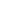 